HyFlex Class Checklist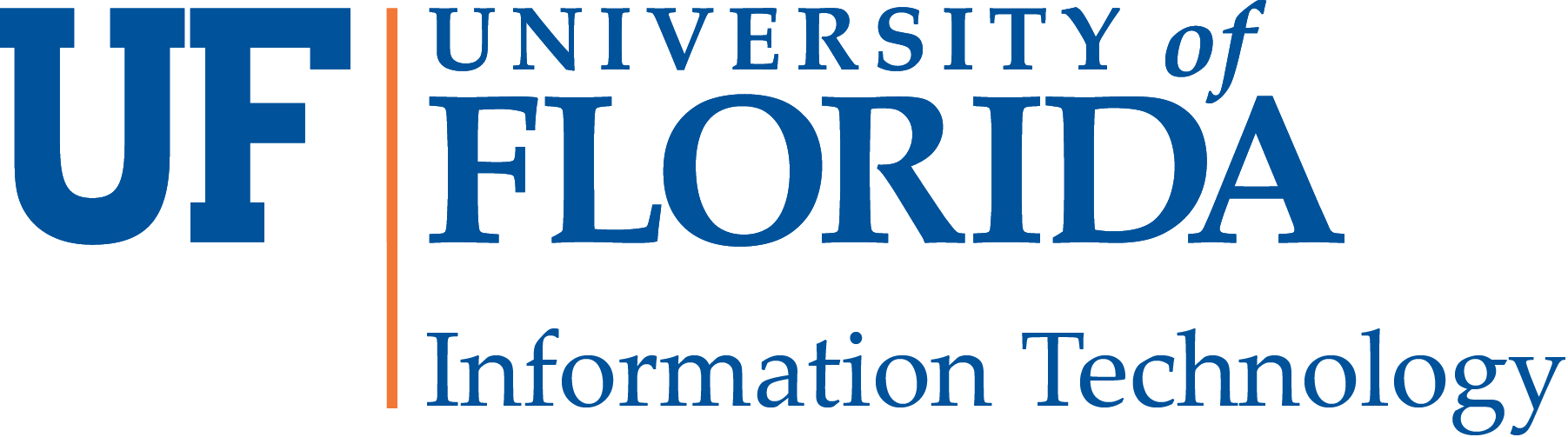 Before the Spring 2021 SemesterReview the resources and training opportunities on the UF Preparing for Spring website.Visit your assigned classrooms, or similar rooms, to familiarize yourself with the technology and to practice a lecture. Consider inviting other faculty members to a Zoom meeting so that they can see your class from the perspective of a student.Make a plan for modifying your activities and assessments as needed.Before ClassShare materials such as slides, note shells, or other handouts on Canvas or in a cloud collaboration folder so that remote students have access to them.Arrive to the classroom early to turn on the projectors, TVs, lights, and camera and to set up any software you will use.Start the Zoom session at least 5 minutes before class. After the first few students connect, make sure they can see and hear you. Use the touchscreen to orient the camera so that remote learners can see you or the whiteboard as needed.Consider assigning a student or TA to monitor Zoom for “raised hands”, other non-verbal feedback, and for any questions or contributions that are sent by chat.Starting ClassUse the “Share Screen” button to share the content that is on the annotation monitor. Put all course content that you want to share on that monitor.Remind all participants that you will be recording if you will be doing so.Acknowledge and welcome your in-person and remote students, reviewing resources or links they should access during the class if relevant.During ClassAs needed, adjust the camera to face the focal point of attention (you, the whiteboard, a demonstration, etc.). Conducting a lecture using the annotation monitor will minimize the amount of camera adjustments that will be needed.Use frequent breakpoints or check-ins to provide opportunities for remote students to ask questions. Check in with volunteers (if any) that are monitoring Zoom.Alternate between in-person students and remote students when soliciting input.Before ending the Zoom session, check to see if any Zoom students want to stay after class to ask any questions. If so, disable recording. 